Table S1:Name in studyProduct labellingOrder numberPictureSwab 1∑ Transwab#MW176S, MWE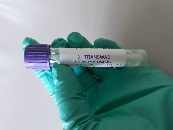 Swab 2eSWAB#480, Copan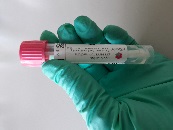 Swab 3∑ Virocult#MW950S, MWE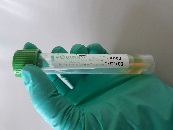 Swab 4Virus Sampling Kit#MT0301, Yocon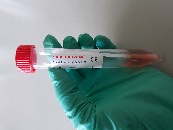 Swab 5Liquid Amies Midia – virus transport kitJinan Babio Biotechnology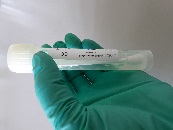 Swab 6Virus Sample Stabilizer#R513-02, Vazyme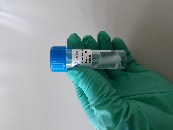 Swab 7Dry Swab#155C, Copan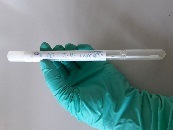 